                  LISTA DE MATERIAL – 2º ANO – 2024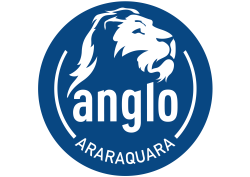 Materiais sugestivos de reposição (uso individual, deixar em casa para reposição, uso diário colocar na mochila)Materiais de artes (colégio)Materiais de inglêsMaterial de uso pessoal do aluno(a). Esse material vai para casa todos os dias.Observações:Materiais de reposição do(a) aluno(a) permanece na escola, fazer reposição conforme necessidade durante o ano, os que estão como uso diário, deixar na mochila. O material de arte é o único que vem para o colégio no início do ano e permanece no colégio. Todo material (incluindo cadernos , livros e apostilas) deverão conter uma etiqueta de identificação com o nome do aluno, assim como lanche de geladeira e uniforme.Não serão aceitos cadernos com espiral e fichários. No primeiro semestre será solicitada a compra do livro de leitura obrigatória. As informações sobre o livro serão divulgadas no decorrer do ano.O material de papelaria deverá ser entregue na escola nos dias 11, 12 e 13/01.04Apontador com depósito02Borracha branca01Caderno brochura grande capa dura (48 folhas)01Caderno de caligrafia pauta branca01Caixa de canetinha hidrocor fina01Caixa de lápis de cor01Caixa de sapato encapada de amarelo01Caixa de massinha para modelar01Caneta marca texto08Lápis grafite01Material dourado do aluno (madeira-pequeno) USO DIÁRIO01Pasta plástica com elástico fina USO DIÁRIO02Pastas com grampo transparente (com 20 plásticos cada pasta)01Régua transparente (30 cm)01Tesourinha sem ponta (gravado nome)02Tubo de cola bastão01Estojo01Calculadora02Gibis (uso coletivo em sala)01Livro de história infantil (uso coletivo em sala)01Revista01Caixa de palito de sorvete01Caixa de elástico01Pacote de papel mágico de 3 folhas01Fita de cetim (nº3 com 30 metros)200gSementes de lentilha e feijão preto (200g cada)01Agenda para recados e anotações de tarefa01 Fita crepe01Fita vinílica01Placa de EVA (lisa)01Placa de EVA (com gliter)01Bloco color set (A4)01Metro de chita02Papel crepom01Pasta espessura de 4 cm01Caderno de cartografia (48 folhas)01Tinta relevo01Guache (6 cores)01Tela 20x206Botões coloridos01Pacote de lantejoula (grande)01Caixa de massinha para modelar500Folhas sulfite A401Tubo de cola líquida 01Pincel achatado nº10 (uso comum)01 Cartolina decorada 01Folha de papel origami01Bloco color set A301Caderno capa dura brochura grande (48 folhas)Obs: alunos Anglo, reutilizar o caderno do ano anterior.01Pasta plástica fina com elástico 01Garrafinha para água